«УТВЕРЖДАЮ»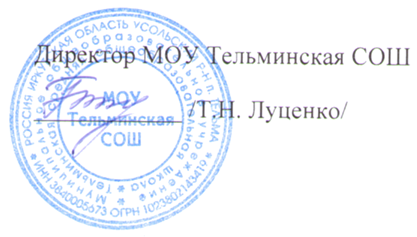 Приказ № 179 от 05.02.2014 г.Положениеоб Управляющем совете Муниципального общеобразовательного учреждения Тельминская Средняя общеобразовательная школа1. Общие положенияУправляющий Совет муниципального общеобразовательного учреждения Тельминская средняя общеобразовательная школа Усольского района, Иркутской области (далее – Совет) является коллегиальным органом управления общеобразовательным учреждением, реализующим принцип демократический, государственно-общественный характер управления образованием. Решения совета, принятые в соответствии с его компетенцией, являются обязательными для руководителя образовательного учреждения (далее – директор), его работников, обучающихся, их родителей (законных представителей).В своей деятельности Совет руководствуется Конституцией Российской Федерации, Законом Российской Федерации «Об образовании», Типовым положением об образовательном учреждении, законами и нормативными правовыми актами Российской Федерации, Иркутской области, постановлениями, решениями, распоряжениями и приказами администрации муниципального образования, управления образования, уставом МОУ Тельминская СОШ, настоящим положением, иными локальными нормативными актами МОУ Тельминская СОШ.  Основными задачами Совета являются:определение основных направлений развития МОУ Тельминская СОШ и особенностей его образовательной программы;содействие в повышении эффективности финансово-хозяйственной деятельности образовательного учреждения МОУ Тельминская СОШ, в рациональном использовании выделяемых школе  бюджетных средств, средств, полученных от его собственной деятельности и из иных источников;содействие в формировании оптимальных условий и во внедрении эффективных форм организации образовательного процесса;контроль соблюдения здоровых и безопасных условий обучения, воспитания и труда в образовательном учреждении МОУ Тельминская СОШ.Компетенция Совета Для осуществления своих задач Совет:согласовывает образовательные программы МОУ Тельминской СОШ, утверждает программу развития МОУ Тельминская СОШ (по представлению директора);рассматривает вопросы, связанные с нарушением прав и законных интересов всех участников образовательного процесса МОУ Тельминской СОШ; принимает решение о введении (отмене) единой, в период занятий, формы одежды обучающихся, участвует в разработке правил для обучающихся;содействует созданию необходимых условий для образовательного процесса, в рамках общественного контроля организует проверку  соблюдения здоровых и безопасных условий обучения, воспитания и труда в образовательном учреждении ,  обеспечения горячим питанием обучающихся и педагогов, принимает меры по их улучшению;привлекает внебюджетные средства, в том числе и пожертвования  для обеспечения текущей деятельности и развития образовательного учреждения;утверждает по представлению руководителя общеобразовательного учреждения смету расходования средств, полученных образовательным учреждением от уставной, приносящей доходы деятельности и из других внебюджетных источников, в том числе и пожертвований, (которые аккумулируются на внебюджетном счете в бухгалтерии );рассматривает жалобы и заявления обучающихся, родителей (законных представителей) на действия (бездействие) педагогических и административных работников ;заслушивает отчёт руководителя общеобразовательного учреждения по итогам учебного и финансового года;изучает запросы родительской общественности и представляет предложения по тематике общешкольных родительских собраний МОУ Тельминской СОШ.участвует в организации и проведении школьных мероприятий, организует дежурство во время общешкольных праздников.3. Состав Совета и его формирование3.1.	Состав Совета не более 17 членов с использованием процедур выборов, делегирования, кооптации.  3.1.1.	Родители (законных представителей) обучающихся всех ступеней общего образования избираются общим собранием родителей (законных представителей) обучающихся всех классов по принципу «одна семья (полная или неполная)» один голос, независимо от количества детей данной семьи, обучающихся в данном общеобразовательном учреждении. Работники образовательного учреждения, дети которых обучаются в данном образовательном учреждении, не могут быть избраны в члены Совета в качестве представителей родителей (законных представителей) обучающихся. Общее количество членов Совета, избираемых из числа родителей (законных представителей) обучающихся, составляет не менее  половины общего числа членов Совета. 3.1.2.	По одному представителю от обучающихся 10-11 классов. Члены Совета из числа обучающихся третьей ступени общего образования избираются собранием обучающихся старшей ступени образовательного учреждения. Общее количество членов Совета из числа обучающихся старшей ступени составляет 2 человека.3.1.3.	Члены Совета из числа работников избираются общим собранием работников данного            общеобразовательного учреждения. Количество членов Совета из числа работников школы не превышает одной четверти общего числа членов Совета. При этом 2/3 из них являются педагогическими работниками данного образовательного учреждения.3.1.4.	Члены Совета избираются сроком на три года, за исключением членов Совета из числа обучающихся, которые избираются сроком на один год. 3.1.5.	Руководитель образовательного учреждения входит в состав Совета по должности.3.1.6.	В состав Совета может быть делегирован представитель учредителя.3.2.	Порядок формирования Совета определен Положением об Управляющем Совете.3.3.  Проведение выборов в Совет избираемых членов организуется руководителем образовательного учреждения. Приказом руководителя назначаются сроки выборов и должностное лицо организующее проведение соответствующих собраний для осуществления выборов и оформление протоколов;Руководитель   образовательного учреждения  в трёхдневный срок после получения списка избранных членов   Совета издаёт приказ, в котором объявляет этот список, назначает дату первого   заседания Совета, о чём извещает учредителя .На первом заседании Совета избирается его председатель, заместитель и Секретарь.3.3.2.	Приступивший к осуществлению своих полномочий Совет вправе кооптировать в свой состав членов:выпускников МОУ Тельминской СОШ прошлых лет;работодателей (их представителей), чья деятельность прямо или косвенно связана с  образовательным учреждением или территорией, на котором оно расположено;представителей организаций образования, науки, культуры; граждан, известных своей культурной, научной, общественной, в том числе благотворительной, деятельностью в сфере образования.Кандидатуры для кооптации могут быть предложены учредителем, членами Совета, родителями, обучающимися 10, 11 классов, работниками школы, заинтересованными юридическими лицами.Процедура кооптации членов Совета определяется Советом самостоятельно на   основе данного положения об Управляющем Совете и Уставом образовательного учреждения МОУ Тельминская СОШ  3.3.3.	При выбытии из Совета выборных членов в двухнедельный срок проводятся довыборы членов Совета.4. Организация работы Совета4.1.	Совет возглавляет Председатель, избираемый тайным голосованием из числа членов Совета большинством голосов. Представитель учредителя в Совете, обучающиеся, руководитель и работники школы не могут быть избраны Председателем Совета.4.2.	Председатель Совета организует и планирует его работу, созывает заседания Совета и председательствует на них, организует на заседании ведение протокола, подписывает решения Совета, контролирует их выполнение.4.3.	В случае отсутствия Председателя Совета его функции осуществляет его заместитель, избираемый из числа членов Совета большинством голосов.4.4.	Для ведения текущих дел члены Совета избирают из своего состава секретаря Совета, который обеспечивает протоколирование заседаний Совета и ведение документации Совета.4.5.	Заседания Совета проводятся по мере необходимости, но не реже одного раза в четверть, а также по инициативе Председателя или по требованию руководителя образовательного учреждения, представителя учредителя, четверти (или более) членов Совета. Дата, время, повестка заседания Совета, а также необходимые материалы доводятся до сведения членов Совета не позднее, чем за 5 дней до заседания Совета.4.6.	Решения Совета считаются правомочными, если на заседании Совета присутствовало не менее половины его членов. По приглашению члена Совета в заседании с правом совещательного голоса могут принимать участие лица, не являющиеся членами Совета, если против этого не возражает более половины членов Совета, присутствующих на заседании. 4.7.	Каждый член Совета обладает одним голосом. В случае равенства голосов решающим является голос председательствующего на заседании.4.8.	Решения Совета принимаются большинством голосов от списочного состава Совета и оформляются в виде постановлений. Решения Совета с согласия всех его членов могут быть приняты заочным голосованием (опросным листом).4.9.	На заседании Совета ведётся протокол. Протокол заседания Совета составляется не позднее 5 дней после его проведения.		В протоколе заседания Совета указываются: место и время проведения заседания; фамилия, имя, отчество присутствующих на заседании; повестка дня заседания;краткое изложение всех выступлений по вопросам повестки дня;вопросы, поставленные на голосование и итоги голосования по ним;принятые постановления. 		Протокол заседания Совета подписывается председательствующим на заседании, который несёт ответственность за правильность составления протокола. Постановления и протоколы заседаний Совета включаются в номенклатуру образовательного учреждения и доступны для ознакомления любым лицам, имеющим право быть избранными в члены Совета (родителям обучающихся, работникам школы, обучающимся на третьей ступени общего образования).4.10.	Организационно-техническое, документационное обеспечение заседаний Совета, подготовка аналитических, справочных и других материалов к заседаниям Совета возлагается на администрацию школы.4.12.	Для подготовки материалов к заседаниям Совета и выработки проектов постановлений Совет может создавать постоянные и временные комиссии Совета. Совет назначает из числа членов Совета председателя комиссии, утверждает её персональный состав и регламент работы.4.13.	По основным направлениям деятельности могут создаваться постоянные комиссии Совета. Для подготовки отдельных вопросов, выносимых на заседание Совета и реализации решений, принятых по ним, могут создаваться временные комиссии совета.Предложения комиссии носят рекомендательный характер и могут быть утверждены Советом в качестве обязательных решений при условии, если они не выходят за рамки полномочий Совета.5. Обязанность и ответственность члена Совета5.1.	Член Совета обязан принимать активное участие в деятельности Совета, действуя при этом  добросовестно и рассудительно.5.2.	Член Совета имеет право:принимать участие в обсуждении и принятии решений Совета, выражать в письменной форме своё особое мнение, которое приобщается к протоколу заседания Совета;инициировать проведение заседания Совета по любому вопросу, относящемуся к компетенции Совета;требовать от администрации  образовательного учреждения предоставления всей необходимой для участия в работе Совета информации по вопросам, относящимся к компетенции Совета;присутствовать на заседании педагогического совета  образовательного учреждения с правом совещательного голоса;досрочно выйти из состава Совета.5.3.	Член Совета выводится из состава Совета за:пропуск более двух заседаний Совета без уважительной причины;совершение аморального проступка, несовместимого с членством в Совете;совершение противоправных действий, несовместимых с членством в Совете.5.4.	Учредитель  образовательного учреждения вправе распустить Совет, если Совет не проводит своих заседаний в течение полугода или систематически (более двух раз) принимает решения, прямо противоречащие законодательству Российской Федерации. Решение учредителя о роспуске Совета может быть оспорено в суде. Совет образуется в новом составе в течение трёх месяцев со дня издания учредителем акта о его роспуске. В указанный срок не включается время судебного производства по делу, в случае обжалования решения о роспуске Совета в суд.